3  latki - język angielski  -    12.05. 2020r.Witam! Dzisiaj będziemy mówić o ubraniach oraz powtórzymy  liczebniki i kolory . Na początek niech dzieci  przywitają się z małpką Cheeky i zaśpiewają piosenkę:           https://www.youtube.com/watch?v=7JYV61He7iA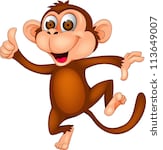 Teraz dzieci nową grupę wyrazów – ubrania.       DRESS - sukienka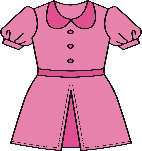       SHOES- buty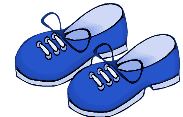    HAT - czapka / kapelusz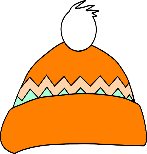 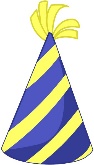   T-SHIRT - podkoszulka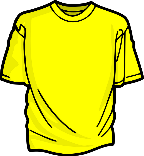 Aby dzieci mogły poćwiczyć wymowę proszę wejść tutaj: https://fiszkoteka.pl/zestaw/1348540-3-latki-clothesPotem rodzic wskazuje obrazek z konkretnym ubraniem i pyta : What’s this? - co to jest? Dziecko stara się odpowiedzieć po angielsku. Zamiast obrazka można pokazać prawdziwe ubranie, będzie weselej. W kolejnej zabawie rodzic wspólnie z dzieckiem wybiera sukienkę, jedną parę butów i kapelusz i zanosi wszystko do pokoju dziecka. Bierze po kolei każde ubranie i mówi: ‘dress/ shoes/hat/ t-shirt’. Zachęca dziecko do powtarzania wyrazów. Następnie zawiązuje dziecku przepaskę na oczach lub prosi o zamknięcie oczu i umieszcza każde z ubrań w innej części pokoju. Dziecko może już zdjąć opaskęlub otworzyć oczy. Rodzic pyta: ‘Where’s the (dress/ shoes/hat). - Gdzie jest …….? ’ , a dziecko musi poszukać tej rzeczy w pokoju i wskazać ją albo podać rodzicowi. Zabawę można kontynuować, zmieniając za każdym razem miejsce, w którym znajdują się ubrania.Na koniec dzieci żegnają się z Cheekym piosenką :https://www.youtube.com/watch?v=vyxrwjQrkPgMiłej zabawy Katarzyna Niwińska